Bay of Plenty Music School 2019 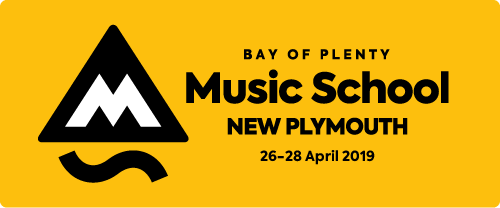 Student Scholarship Application form

Scan and email to: bopmsenrol@gmail.comPost to: P O Box 1080New Plymouth 4340Online version at: http://www.bopmusicschool.org.nz/This form is to accompany the Enrolment form

About the scholarship
From funds received from the Hamilton Music School Trust grant made in 2017, each year the Bay of Plenty Music School makes available a small number of scholarships intended to assist students attending a music school they might not otherwise be able to afford. A student is defined as being under 25 by the date of the Music School, and in full-time study. The scholarship covers the enrolment cost, plus a contribution towards the travel cost at a rate of 12c/km of return journey by a usual route to a maximum of $100.

The form is to be filled out by the teacher or organisation nominating the student. If the student is a member of a choir, band or orchestra, this would be a representative of that organisation that knows the student, their musical activities and circumstances. If the student has a music teacher or school music teacher, it would be them. If the student is home-schooled only, it would be the parent.

Details of teacher or organisation nominating the studentDetails of teacher or organisation nominating the studentDetails of teacher or organisation nominating the studentDetails of teacher or organisation nominating the studentName of organisation:Name of organisation:Contact person:Contact person:First name:First name:Last Name:Last Name:Address:Address:Postcode:Postcode:Phone(s):Phone(s):Email:Email:Name of student being nominated:Name of student being nominated:Name of student being nominated:Student’s date of birth:Student’s date of birth:Student’s date of birth:Describe the types of musical activity or groups the student is involved in:Describe the types of musical activity or groups the student is involved in:Describe the types of musical activity or groups the student is involved in:Describe the types of musical activity or groups the student is involved in:Explain why the music school would be useful in this student’s musical development:Explain why the music school would be useful in this student’s musical development:Explain why the music school would be useful in this student’s musical development:Explain why the music school would be useful in this student’s musical development:(Tick) I believe this student would not be able to attend the music school without this scholarship(Tick) I believe this student would not be able to attend the music school without this scholarship(Tick) I believe this student would not be able to attend the music school without this scholarship(Tick) I confirm that the student is prepared to be billeted(Tick) I confirm that the student is prepared to be billeted(Tick) I confirm that the student is prepared to be billeted